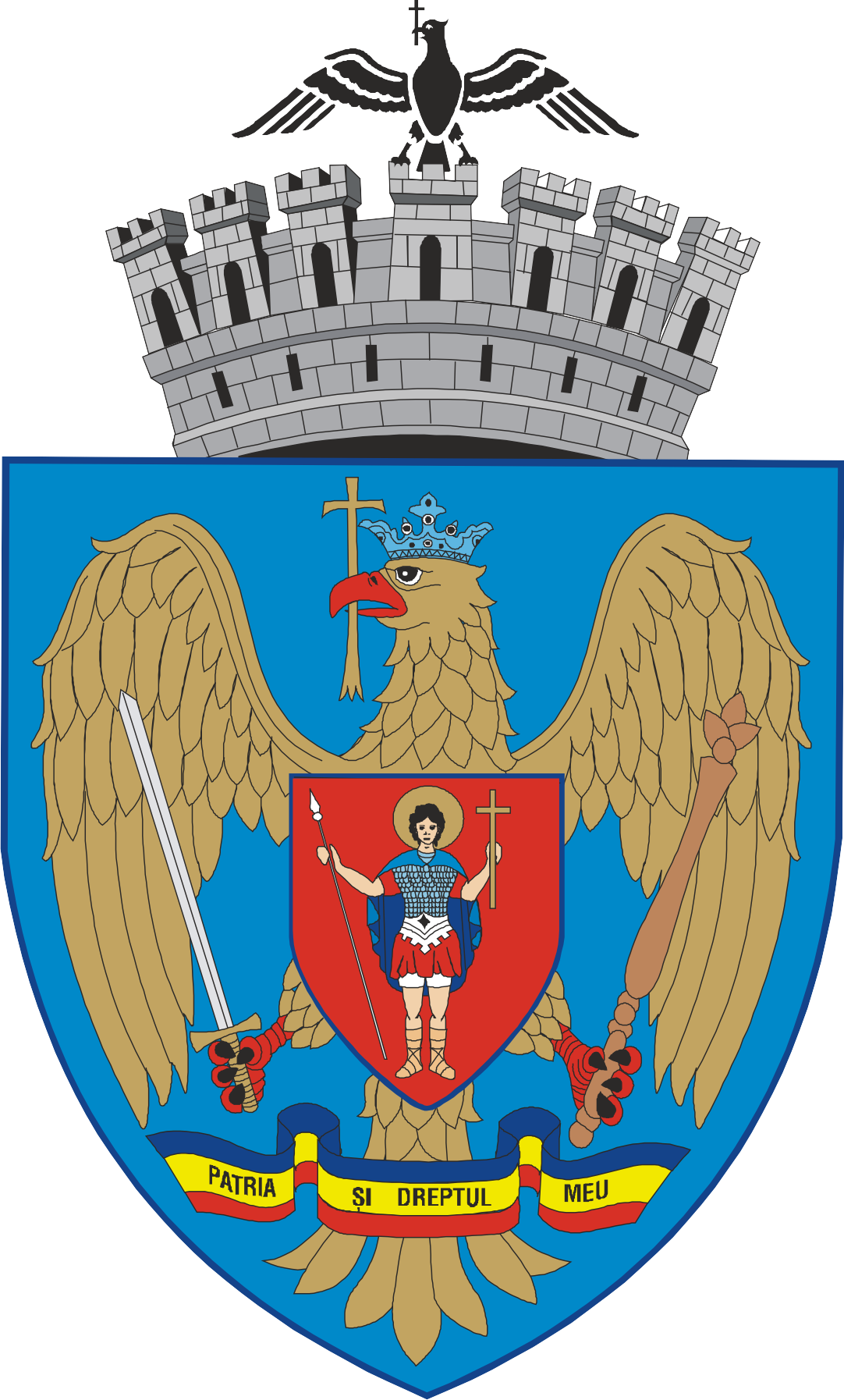 PROCES VERBALÎncheiat în şedinţa extraordinară a Consiliului Local Sector 6din data de 05.03.2021 Lucrările şedinţei au început la orele 12:00 şi s-au desfășurat online.	Dl Ciprian Ciucu, Primarul Sectorului 6 al Municipiului Bucureşti, dl Gădiuță Alexandru Valeriu, Viceprimarul Sectorului 6, d-na Ștefan Mihaela Ana Maria, Viceprimarul Sectorului 6, dl Demirel Spiridon, Secretarul General al Sectorului 6 al Municipiului Bucureşti și dl Dubălaru Lucian, consilier local - preşedinte de şedinţă, au fost prezenți în sediul Primăriei Sectorului 6, asigurându-se astfel prezidiul fizic și online.În deschiderea lucrărilor şedinţei s-a făcut apel audio și video și au fost prezenți 27 de consilieri locali, din 27 de consilieri locali în funcție. Convocarea membrilor Consiliului Local Sector 6 s-a făcut în scris, conform prevederilor art. 133 alin. (2) lit. a), art. 134 alin. (1) lit. a) și alin. (3) lit. b), art. 154 alin. (1), art. 155 alin. (3) lit. b) şi art. 196 alin. (1) lit. b) din Ordonanţa de Urgență a Guvernului nr. 57/2019 privind Codul administrativ, cu modificările și completările ulterioare, invitaţia la şedinţă precizând data, ora şi locul desfăşurării acesteia. Dispoziția nr. 439/01.03.2021 a fost adusă la cunoştinţa publică prin afişare la avizierul Primăriei Sectorului 6, pe site-ul instituţiei şi în ziarele Libertatea şi România Liberă, în termenul prevăzut de lege.	Dl Spiridon Demirel, Secretarul General al Sectorului 6: Sunt prezenți 25 de consilieri în mediul online, din 27 de consilieri în funcţie.  Dl Florescu și                   d-na Mitran s-au conectat, dar nu ne auzim încă. D-le președinte, aveți cuvântul!		Dl Dubălaru Lucian, președinte de ședință: Mulțumesc,                                d-le Secretar General!		Dl Dubălaru Lucian, președinte de ședință: Bună ziua, doamnelor şi domnilor consilieri! Şedinţa de astăzi a fost convocată prin Dispoziţia d-lui Primar         nr. 439/01.03.2021 și a fost publicată în ziarele Libertatea şi România Liberă din data de 03.03.2021. 	Având în vedere că este ședință extraordinară, nu putem aduce proiecte suplimentare pe ordinea de zi și nici interpelări.	Supun la vot ordinea de zi. Voturi împotrivă? Nu sunt. Abţineri? Voturi pentru? Cu 25 de voturi pentru, ordinea de zi a fost aprobată. 	Aş vrea să vă propun aceeaşi modalitate ca la şedinţa trecută, în sensul că dacă nu sunt discuţii generale, să trecem la votarea proiectelor în ansamblul lor. Este cineva împotrivă? Abțineri? Voturi pentru? Cu 25 de voturi pentru, propunerea a fost aprobată. 	Primul punct pe ordinea de zi: Proiect de hotărâre  privind aprobarea contractării unei finanțări externe în baza garanțiilor proprii, în valoare de până la 21.050.000 euro, sau echivalentul în lei pentru o perioadă de până la 22 de ani, din care o perioadă de graţie de până la 5 ani, în vederea asigurării finanţării şi/sau cofinanţării măsurilor de eficienţă   energetică ce se vor implementa la blocurile de locuinţe din Sectorul 6 al Municipiului Bucureşti.	Discuții?		Dl Tomescu Constantin, consilier local: D-le președinte, înainte să intrăm pe ordinea de zi aș vrea să fac și eu o precizare și să pun o întrebare d-lui Secretar. Permiteți?		Dl Dubălaru Lucian, președinte de ședință: Vă rog!		Dl Tomescu Constantin, consilier local: Aș vrea să vă spun că este frumos astăzi, beneficiem de tehnologie, este bine să fim tehnologizați, este în regulă și chiar este ceea ce trebuie să facem. Din păcate, totuși, eu cred că ședințele noastre de consiliu ar trebui să se desfășoare în sala de consiliu. Avem o sală destul de mare, nu întrunim nicio condiție pentru a nu ne întâlni în sala de consiliu și prin urmare, aș vrea să știu de la dl Secretar care este motivul pentru care am făcut această întâlnire în modalitate online? Vă spun de la început că salut tehnologia și sunt un susținător al tehnologiei, numai că, eu cred că, în cazul nostru, cu 30 de oameni, cât suntem în Consiliul Local Sector 6 prezenți la o ședință, cred că putem să o facem direct în sala de ședințe, față în față! Mulțumesc! D-le Secretar, vă rog frumos să ne spuneți și nouă care este motivul.		Dl Spiridon Demirel, Secretarul General al Sectorului 6: După cum știți, în această perioadă infectările cu Covid 19 au crescut din nou, acesta a fost unul din motivele principale... 		D-na Butacu Simona Valentina, consilier local: Este o glumă sau ce? Despre ce vorbim? În momentul în care erau 20 de mii de cazuri pe zi, ne chemați în primărie și susțineam ședințele fizic și acum, la 4 mii de cazuri, văd că începeți să luați din metehnele Primarului General.		Dl Simion Paul Eduard, consilier local: Și în plus de aceasta, legislația în vigoare cu privire la regulile de protejare împotriva coronavirusului, nu s-au schimbat în ultima perioadă. Respectăm aceleași reguli care au fost de anul trecut, suntem în aceeași stare de alertă la fel cu aceeași legislație în vigoare.		D-na Butacu Simona Valentina, consilier local: Vă este teamă, cumva? Spuneți-ne ca să știm și noi cum abordăm situația. Vă este teamă de faptul că noi spunem concret ceea ce avem de spus și verde în față și văd oamenii de fapt că avem dreptate? Aceasta este de fapt problema? Nu-mi spuneți că pe vârful pandemiei puteam face ședințele fizic și acum, peste noapte, v-ați gândit că e mai bine să le facem online.		Dl Spiridon Demirel, Secretarul General al Sectorului 6: Dvs. puneți problema așa, eu nu mi-am pus problema așa, ci pur și simplu trebuie să respectăm niște norme.		D-na Butacu Simona Valentina, consilier local: Și până acum nu le-am respectat?		Dl Simion Paul Eduard, consilier local: Sunt exact aceleași norme,                   d-le Secretar, nu s-a schimbat legislația în vigoare. Dacă se schimba legislația în vigoare, înțelegeam, dar există aceeași legislație în vigoare.		D-na Butacu Simona Valentina, consilier local: Înțeleg că până acum nu am respectat normele de care spuneți?		Dl Tomescu Constantin, consilier local: Când nu le-am respectat, acum sau atunci?		Dl Spiridon Demirel, Secretarul General al Sectorului 6: Dacă doriți un răspuns de la mine, bine, dacă mă întrerupeți și dați dvs. răspunsul, atunci eu nu mai am nimic de zis.		Dl Tomescu Constantin, consilier local: Bine d-le Secretar, așteptăm răspunsul și apoi ne dați răspunsuri și la celelalte întrebări. Vă rog! Deci, pandemia este de vină, nu?		Dl Spiridon Demirel, Secretarul General al Sectorului 6: Dacă dvs. luați în considerare că este mai bine să ne întâlnim în sistem live, nu este nici o problemă, dar după cum știți, aproape tot mandatul trecut în anul 2020 am mers pe ședințe online și câțiva colegi dintre dvs. ne-au solicitat să facem aceeași procedură și pentru această perioadă.		Dl Tomescu Constantin, consilier local: Eram în altă etapă, era stare de urgență, erau alte condiții, d-le Secretar.		Dl Spiridon Demirel, Secretarul General al Sectorului 6: Cât nu am avut tablete și nu am avut posibilitatea tehnică, le-am facut în live.		Dl Simion Paul Eduard, consilier local: Nu avem nevoie de tablete,                 vă putem da tabletele înapoi, dar cu condiția să ne întoarcem în sala de consiliu.		Dl Tomescu Constantin, consilier local: D-le Secretar, vreau să notați lucrul acesta, Grupul P.S.D. își dorește să vină la ședințe în sala de ședință. Îndeplinim toate condițiile legale să ne întâlnim în sala de ședințe, da? Asta este, am înțeles, asta este ceea ce doream să vă rugăm d-le Secretar, data viitoare să convocați ședința să fie în sala de ședințe. Mulțumim!		Dl Spiridon Demirel, Secretarul General al Sectorului 6: Am înțeles!		Dl Dubălaru Lucian, președinte de ședință: D-na Viceprimar, vă rog!		D-na Ștefan Mihaela Ana Maria, Viceprimar al Sectorului 6: Țin să vă dau dreptate la o parte din argumentația pe care ați făcut-o, totuși, aș vrea să vă atrag atenția că la ultima ședință ordinară, doi dintre colegii mei nu au putut participa online pentru că nu au avut această posibilitate, deși ar fi putut foarte bine să o facă, fiind în izolare din cauza acestei pandemii și atunci, faptul că noi ținem această ședință extraordinară în care ne învățăm fiecare dintre noi cu acest sistem, cu tableta, cu toată procedura, eu nu o văd neapărat ca un lucru rău. Pe viitor, într-adevăr, atâta timp cât legea ne va permite, este ok să ne întâlnim fizic. Înțeleg că ședința este live pe facebook, deci, părerile tuturor sunt auzite de toți cetățenii interesați, adică nu văd o lipsă de transparență. Vorbim de un exercițiu care în viitorul apropriat ne poate ajuta pe oricare dintre noi să ne exercităm calitatea de consilieri locali chiar și de acasă și astfel, situația colegilor mei să nu se mai repete, da? Deci, data trecută, dl Volintiru și dl Zainea nu au putut participa online la ședința de consiliu pentru că nu au avut infrastructura necesară. Cu această ocazie, vom evita astfel de situații și cred că este…, așa cum ați spus și dvs., dl Tomescu, faptul că facem un pas în față în această modernizare și digitalizare, ca să zic așa, a întregului proces, nu poate decât să fie salutat.		Dl Simion Paul Eduard, consilier local: D-na Viceprimar, cu tot respectul, sunteți convinsă că dl Zainea nu a putut participa din cauza faptului că a fost în izolare? 		D-na Butacu Simona Valentina, consilier local: Sau în izolare, în concendiu!		D-na Ștefan Mihaela Ana Maria, Viceprimar al Sectorului 6: Dl Zainea a fost în izolare. 				Dl Simion Paul Eduard, consilier local: Sunteți ferm convisă de lucrul acesta? Eu vă spun că nu este așa. 		D-na Ștefan Mihaela Ana Maria, Viceprimar al Sectorului 6: Nu acesta era topicul discuției. Mulțumesc!		D-na Butacu Simona Valentina, consilier local: Nu aduceți argumente care nu țin. 		Dl Tomescu Constantin, consilier local: Grupul P.S.D. vrea să vină la ședințe. Noi nu suntem în fiecare zi în primărie, nu ne luați dreptul acesta să ajungem și noi să mai vedem primăria din când în când, măcar o dată pe lună, nu?  Așa că, noi vrem să venim la ședințe. 		Dl Ciprian Ciucu, Primarul Sectorului 6: Dați-mi și mie voie, vă rog frumos! Oameni buni, nimeni nu v-a oprit dreptul să veniți în Primărie. Facem data viitoare în primărie, faceți atâta tărăboi din nimic. E prima ședință și fiind extraordinară, am făcut online de data aceasta, dar nu este niciun fel de problemă, data viitoare și de acum înainte o să fie în direct. Nu înțeleg cât patos pentru același subiect, haideți vă rog, să trecem la lucruri mai importante și pe restul ne vedem ca și până acum. Nu v-a îngrădit nimeni din această primărie, din contră. 		Dl Dubălaru Lucian, președinte de ședință: Mulțumim, d-le Primar! 	Trecem la punctul 1 de pe ordinea de zi: Proiect de hotărâre  privind aprobarea contractării unei finanțări externe în baza garanțiilor proprii, în valoare de până la  21.050.000 euro, sau echivalentul în lei pentru o perioadă de până la 22 de ani, din care o perioadă de graţie de până la 5 ani, în vederea asigurării finanţării şi/sau cofinanţării măsurilor de eficienţă   energetică ce se vor implementa la blocurile de locuinţe din Sectorul 6 al Municipiului Bucureşti. 	D-le Viceprimar, vă rog! 		Dl Gâdiuță Alexandru Valeriu, Viceprimar al Sectorului 6: Am un amendament pe care vreau să-l fac, dacă îmi permiteți! Este vorba de o recomandare pe care am primit-o de la organizația parteneră, în legătură cu niște elemente de formă ale proiectului de la B.E.I..	 Dl Viceprimar dă citire amendamentului, Anexă la procesul verbal. 		Dl Dubălaru Lucian, președinte de ședință: Aș dori să mai fac o precizare. Între timp ni s-au alăturat și cei doi consilieri locali, d-na Mitran și                             dl Florescu, deci, suntem 27 din 27 de consilieri. 	Supun la vot amendamentul d-lui Viceprimar, Alexandru Gâdiuță. Voturi împotrivă?		D-na Butacu Simona Valentina, consilier local: D-le președinte, îmi cer scuze! Am și eu de făcut câteva discuții despre acest proiect. În primul rând voiam să-i spun d-lui Primar că, evident că vom vota acest proiect, înțeleg perfect necesitatea obținerii banilor, însă ceea ce vreau să subliniez este ipocrizia fără margini. Îmi aduc aminte că una din principalele teme de campanie a fost exact aceasta, așa se și numea, ,,Împrumutul”. Îl vedeam pe domnul, actual Primar, în toate studiorile TV, extrem de vehement la adresa fostei administrații, ,,păi nu se poate să luăm împrumuturi, împrumuturi peste împrumuturi”. Astăzi, la șase luni de la preluarea mandatului, veniți în fața noastră și ne solicitați fix același lucru, un împrumut. Ne demonstrați încă o dată că tot ceea ce ați făcut în campanie au fost simple fumigene, cuvinte goale fără formă, în care nici dvs. nu credeți, atâta timp cât acum, toate proiectele blamate de dvs. cu care, practic, ați câștigat primăria, ce să vedeți, acum le implementați. Veniți în fața noastră și spuneți că trebuie implementate. Repet, ipocrizie, înseamnă, din acțiunea dvs., că tot ceea ce a făcut administrația P.S.D. în trecut, este perfect, dacă dvs. copiați proiectele P.S.D.? Mulțumesc! 		Dl Simion Paul Eduard, consilier local: Nu vă supărați, dacă se poate,             d-le președinte!		Dl Ciprian Ciucu, Primarul Sectorului 6: Aș vrea să răspund! 		Dl Dubălaru Lucian, președinte de ședință: Două secunde! Lasați-l pe dl Primar să răspundă. 		Dl Ciprian Ciucu, Primarul Sectorului 6: Detest acest împrumut, îmi este silă că trebuie să-l facem, este un împrumut care nu face nimic altceva decât să acopere cheltuielile nesăbuite ale fostei administrații și nimic mai mult. Deci, acest împrumut va acoperi găurile lăsate de către fosta administrație și sunt găuri foarte, foarte mari. Suntem puși în fața faptului de a nu avea ce face și să plătim lucrările proaste pe care le-a derulat fosta administrație, foarte scumpe, la niște prețuri imense. Acest împrumut nu va merge pentru lucrări noi, din păcate, lucrări bine gândite, lucrări chibzuite, ci toți acești bani, și nu ne ajung nici acești bani, atenție, toți acești bani vor acoperi lucrări contractate, în curs de derulare unele dintre ele, altele deja executate de către împrumuturi, da? Suntem în aceeași logică din care nu putem ieși, că dacă nu vom plăti aceste facturi, vom înregistra arierate și vom avea probleme la Trezorerie. Despre aceasta este vorba, d-na Butacu, despre nimic altceva, deci nu este vorba despre nicio ipocrizie. 		Dl Dubălaru Lucian, președinte de ședință: Mulțumesc, d-le Primar! 		D-na Butacu Simona Valentina, consilier local: Dl Primar, voiam să vă întreb ceva. Când făceați acele afirmații în campanie, dvs. nu știați situația                    Sectorului 6? Pentru că ați avut consilieri locali P.N.L. care cunoșteau îndeaproape situația, repet, este vorba de ipocrizie. Mai mult decât atât, așa..., din păcate, în ultimii ani, așa funcționează o administrație.		Dl Ciprian Ciucu, Primarul Sectorului 6: D-le președinte, i-am răspuns d-nei Butacu și nu vreau să facem dialog! Dacă mergem pe ideea de a ține un dialog, eu ies, se poate ține foarte bine și fără mine, această ședință. Deci, vă rog frumos, în momentul în care mă interpelați, eu vă răspund punctual, nu mai facem după aceea dialog, dacă nu, eu ies. 		D-na Butacu Simona Valentina, consilier local: Deci, nu pot să vorbesc, sau cum? 		Dl Ciprian Ciucu, Primarul Sectorului 6: Nu facem dialog!                               D-na Butacu, v-am zis, ați avut cuvântul o singură dată, fiecare consilier are o singură dată cuvântul. 		D-na Butacu Simona Valentina, consilier local: Vedeți de ce ați dorit această ședință să aibă loc online? Tocmai din acest principiu, ca să ne închideți gura. 		Dl Dubălaru Lucian, președinte de ședință: D-na Butacu....		D-na Butacu Simona Valentina, consilier local: Administrația P.S.D. Mutu, lăsați-mă să-mi spun ce am de spus, nu vorbesc cu dl Primar, că înțeleg, că este deranjat dacă îi pun o întrebare. Vreau să-mi spun punctul de vedere...		 Dl Dubălaru Lucian, președinte de ședință: Am înțeles, ni l-ați spus  de prima dată!		D-na Butacu Simona Valentina, consilier local: Vreau să fac o completare, pentru că dl Primar a spus un lucru total neadevărat. Administrația Mutu a fost nevoită să facă acele împrumuturi, tocmai găsind de la administrația Mănescu un dezastru, așa cum pretinde dl Primar că face acum. Deci, e o muncă perpetuă de fapt, se fac împrumuturi pentru că fosta administrație, greaua moștenire cum spuneți dvs., din păcate, suntem în această situție, dar repet, ipocrizia este incredibilă.	Dl Dubălaru Lucian, președinte de ședință: Ok. Dacă mai sunt alte discuții, vă rog!	Dl Simion Paul Eduard, consilier local: Eu, dacă se poate,                                d-le președinte?	Dl Dubălaru Lucian, președinte de ședință:  Vă rog, dl Simion!	Dl Simion Paul Eduard, consilier local: Bună ziua tuturor! În perioada de precampanie și campanie a anului 2020 pentru alegerile locale, atât dl Primar, dar și dl Viceprimar, au ieșit cu foarte multe declarații în presă și online pin care, și vă dau exemplu, de la dl Viceprimar am niște print screen-uri aici de pe facebook, sectorul 6...	Dl Dubălaru Lucian, președinte de ședință: Dacă se poate să ramânem pe subiect.	Dl Simion Paul Eduard, consilier local: Păi rămânem pe subiect, pe subiect vorbesc. Citez: ,,Sectorul 6 este îngropat în noi datorii - pe data de 8 mai 2020, pe data de 19 mai 2020 - împrumuturi peste împrumuturi, pe data de 30 iulie 2020 - împrumutul lovește din nou”. Ce voiam să vă spun este că, atât în mass-media cât și în online, s-a ieșit cu discuția faptului că rata de îndatorare a Primăriei Sectorului 6 este până la maxim, iar toate aceste împrumuturi nu se fac decât pe perioada mandatului unui primar ș.a.m.d.. Țin să vă spun faptul că, în octombrie 2020, rata de îndatorare a Primăriei Sectorului 6 era de 11,8%  și știm foarte bine faptul că rata de îndatorare a unei unități administrativ teritoriale merge până la 30%, deci, repet, octombrie 2020, rata de îndatorare era de 11,8%, iar acum, 5 martie 2021, prin acest împrumut, rata de îndatorare se duce la 16%, aproape 17%. Credeți că acele declarații pe care le făceați în perioada de precampanie și în campanie sunt corecte, având în vedere că în momentul de față dvs. accesați același mecanism de împrumut cu o rată de dobândă extrem de suportabilă, un contract negociat de fosta administrație foarte bine cu o dobâdă de 0,6% anuală, așa ceva nu mai găsești în piață, credeți că e normal să fi criticat așa de mult acele lucruri care se dovedesc a fi bine făcute în momentul de față? Mulțumesc frumos!          D-na Butacu Simona Valentina consilier local: Vreau și eu încă un lucru. Dl Primar să-și ia angajamentul...Dl Dubălaru Lucian, președinte de ședință: Haideți să ascultăm un răspuns, vă rog d-na Butacu, haideți să ne respectăm un pic pentru că altfel nu ne mai înțelegem. Dl Viceprimar dorește să intervină pe acest subiect.           Dl Gâdiuță Alexandru Valeriu, Viceprimar al Sectorului 6: Da. Vă mulțumesc, d-le Simion pentru că ne urmăriți aparițiile, atât în campanie, cât și pe facebook, apreciez asta, îmi mențin declarațiile de atunci, politica administrației anterioare a fost nesăbuită și vă voi da câteva exemple. Ați amintit de declarațiile pe care le-am făcut în  luna mai a anului trecut și mi le mențin, da, ați împrumutat atunci în luna mai, în cadrul A.D.P.D.U., o tranșă de bani, pentru ce? Pentru borduriada făcută de administrația P.S.D., pentru rulourile de gazon, din păcate, cam asta a fost în mandatul trecut și așa cum a specificat dl Primar, sunt niște lucrări deja începute, niște lucrări deja planificate de către administrația anterioară pe care noi, din păcate, trebuie să le ducem la bun sfârșit, să le plătim, că asta este ceea ce ne afectează în mod direct și s-a găsit această soluție pentru a debloca situația. Ceea ce vreau să specific, este că în acest moment, la nivelul administrației locale a sectorului 6, se caută și se vor găsi soluții alternative pentru genul acesta de proiecte și anume, Fondurile Europene. Se pregătesc dosare pentru Planul Național de Reziliență, se vor deconta astfel de lucrări prin fonduri europene. Deci, aceasta este ceea ce avem în vedere și pentru asta vrem să milităm în viitor.           Dl Ciprian Ciucu, Primarul Sectorului 6: Aș vrea să zic și eu câteva lucruri! După cum știți, rata de împrumut se calculează pentru viitor, da, deci nu pentru anul trecut și nu pentru prezent. Anul acesta, așa cum este prefigurată, deci când ajung vârfurile de plăți, noi o să fim undeva spre 20%. În 2024, doar pe cifrele de astăzi pe ceea ce am preluat de la fosta administrație, o să fim undeva pe la 24%, tocmai m-am uitat pe cifre, iar în 2026, doar pe ce s-a contractat astăzi, adică ce avem contractat până astăzi, inclusiv pentru amenajări care nu-și au rostul, să împrumuți bani pentru gazon și pentru amenajări foarte temporare, împrumuturile se fac special pentru investiții, în 2026, rata de împrumut va fi de 26%, da? Sunt previziunile pe care le avem și calculele pe care ni le-a oferit firma de consultanță, cea care ne-a și ajutat sau v-a ajutat pe dvs. când ați fost în mandat la putere și pe noi în continuare, să accesăm acești bani, da, și acesta este calculul corect. Alte comentarii nu fac, am vrut doar ca să vă răspund că trebuie să ne uităm la ceea ce se întâmpă și să fim responsabili și pentru viitor pentru că urmează să îndatorăm generațiile care vin după noi, de politicieni și de oameni. Mulțumesc!          D-na Butacu Simona Valentina consilier local: Vreau și eu să intervin, dle președinte, un minut!Dl Dubălaru Lucian, președinte de ședință: Vă rog!          D-na Butacu Simona Valentina consilier local: Și am să-i rog pe cei doi domni, dl Primar și dl Viceprimar, să își ia angajamentul public că nu se vor mai face împrumuturi în perioada activității mandatului dânșilor și doi, să promită public că în iunie 2024 nu vor exista datorii mai mari de luna aprilie. Se poate, credeți că este posibil să faceți aceste promisiuni cetățenilor?         Dl Ciprian Ciucu, Primarul Sectorului 6: Eu nu fac niciun fel de promisiuni, eu nu cad în această capcană. Noi avem niște proiecte pe care trebuie să le ducem la bun sfârșit. Dacă va fi nevoie să accesăm noi bani pentru ele, sunt convins că noi vom putea să eliminăm corupția și risipa, vom putea să alegem mult mai bine ceea ce este important pentru cetățenii din sectorul 6. Suntem în situația în care dezvoltarea a luat-o efectiv razna, nu s-au făcut școli, nu s-au făcut drumuri, nu s-au amenajat diferite utilități de care aveam nevoie și întrucât am convingerea că această administrație este mult mai chibzuită în eficientizarea cheltuielilor publice, că poată alege mult mai bine proiectele în care să investească, decât fosta administrație, nu o să-mi iau niciun astfel de angajament.Dl Dubălaru Lucian, președinte de ședință: Mulțumesc, d-le Primar!           Dl Simion Paul Eduard, consilier local: D-le președinte, dacă se poate, vă rog frumos, 20 de secunde! Țin să vă precizez faptul că, corect d-le Primar, trebuie să continuăm aceste investiții pentru că ele au fost începute, făcute bine, o sursă de finanțare bună și normal trebuiesc continuate, reabilitarea termică a blocurilor de locuințe din sectorul 6 trebuie să continue, însă, d-le Viceprimar, țin să vă menționez faptul că în anul 2020, într-adevăr, A.D.P.D.U. a accesat un credit pentru a reabilita și reamenaja, într-adevăr, locuri de joacă, spații verzi, străzi, ș.a.m.d. și eu vă spun că în trei ani de zile am reabilitat 99% din locurile de joacă din sectorul 6, vă mai spun că au fost reparate peste 150 de străzi și alei, nu mai vorbim de alei fără nume, vorbim despre un parc nou, primul după Revoluție într-un oraș mare al României, vorbim despre multe, multe alte investiții care s-au făcut. Vreau să vă spun că în anul 2020, d-le Viceprimar, a fost această nenorocită de pandemie care a solicitat bugetul local al sectorului 6 până la suma de 25.000.000 de lei. Ce voiați să facem în 2020, să stăm degeaba, să ne văităm? Am fost singurul sector care a continuat proiectele de investiții, cinci școli nou făcute, o grădiniță nouă, d-le Primar, grădinița Albina, construită de la zero.         D-na Butacu Simona Valentina consilier local: Lăsați logica opoziției și faceți ceva, că deocamdată dați vina pe greaua moștenire și atât.Dl Simion Paul Eduard, consilier local: E foarte bine că, continuați.          Dl Dubălaru Lucian, președinte de ședință: Haideți să trecem mai departe, ați zis 20 de secunde.          D-na Butacu Simona Valentina consilier local: Închideți-ne gura, că de asta vreți ședințe online.           	Dl Dubălaru Lucian, președinte de ședință: Supun la vot amendamentul d-lui Viceprimar. Voturi împotrivă? Nu sunt voturi împotrivă. Abțineri? Nu sunt abțineri. Voturi pentru? Cu 27 de voturi pentru, amendamentul a fost aprobat. 	Supun la vot proiectul în asamblul său. Voturi împotrivă? Nu sunt voturi împotrivă. Abțineri? Nu sunt abțineri. Voturi pentru? Cu 27 de voturi pentru, proiectul a fost adoptat.	Următorul punct: Proiect de hotărâre  privind modificarea Anexei nr. 2 – Stat de Funcții la Hotărârea Consiliului Local al Sectorului 6 nr. 303/28.11.2019 privind stabilirea funcțiilor publice de execuție de consilier achiziții publice, aprobarea Organigramei, a Statului de Funcții și a Regulamentului de Organizare și Funcționare ale Direcţiei Generale de Impozite şi Taxe Locale Sector 6. 	Discuții, vă rog! Dacă nu sunt discuții, supun la vot proiectul.           Dl Volintiru Cătălin, consilier local: Mă scuzați, d-le președinte! O mică observație aș face și eu pe acest proiect. Am citit în Raportul de specialitate, paragraful conform căruia comisiile de ocupare, dar și ocupare a funcțiilor publice și de execuție vacante transformate, se va face prin concurs sau, după caz, prin examen organizat în condițiile legii sau prin alte modalități prevăzute de legislația aplicabilă funcționarilor publici, cum ar fi transfer, detașare e.t.c.. Voiam să vă spun că în cazul în care e transfer nu am nicio observație, în cazul detașării aș prefera ca instituția în cadrul căreia se face detașarea, să organizeze concurs într-un termen rezonabil de la ocuparea postului, un termen rezonabil eu îl consider a fi un trei luni de zile, pentru că aceasta ar fi procedura corectă și procedura normală de ocupare a unor posturi publice în orice instituție. Mulțumesc!		Dl Dubălaru Lucian, președinte de ședință: Mulțumim frumos! Reiau...		Dl Tomescu Constantin, consilier local: D-le președinte, vă rugăm frumos, mai sunt discuții. În primul rând vreau să-i spun d-lui consilier, că văd că dvs. nu-i răspundeți și ar trebui să-i răspundă dl Gâdiuță, detașarea nu se face prin concurs pentru că de aceea este detașare.		Dl Petcu Sorin, consilier local: Cu alte cuvinte, mai citiți un pic de legislație.		Dl Volintiru Cătălin, consilier local: Ba cred că se poate.		Dl Tomescu Constantin, consilier local: D-le Gâdiuțiă, dvs. ne-ați spus asta? Că se poate să faci la detașare examen?		Dl Volintiru Cătălin, consilier local: Este opinia mea, conform căreia și...		Dl Petcu Sorin, consilier local: Opinia dvs., să știți că nu este legală, nu faceți filozofia legii. 		Dl Volintiru Cătălin, consilier local: Opinia mea este la fel de..., ca și opiniile dvs..		D-na Butacu Simona Valentina, consilier local: Nu, nu, nu, opiniile noastre sunt bazate pe lege.		Dl Bojdan Alexandru Teodor, consilier local: D-le președinte, de când facem dialog în ședințele consiliului local? Putem să discutăm aplicat și să aducem amendamente la proiect, dacă e cazul, dacă nu, să votăm și atât?		D-na Butacu Simona Valentina, consilier local: De când nu ne lăsați să intrăm în primărie, de atunci, dl Bojdan.		Dl Dubălaru Lucian, președinte de ședință: Haideți să nu transformăm în circ această ședință.		Dl Bojdan Alexandru Teodor, consilier local: Exact! Haideți să nu facem dialog, ci să discutăm pe textul legii și atât.		D-na Butacu Simona Valentina, consilier local: Pe textul legii, despre asta vorbeam și noi.		Dl Dubălaru Lucian, președinte de ședință: Dl Volintiru nu a venit cu un amendament, ci a fost o observație a dânsului și dvs. ați argumentat-o.		Dl Tomescu Constantin, consilier local: Da, dar eu nu i-am comentat nimic d-lui Volintiru, pot să înțeleg că nu știe, ci doar l-am rugat pe dl Gâdiuță să ne spună ce părere are.		Dl Volintiru Cătălin, consilier local: Știu că nu se face detașare,                     d-le Tomescu, de ce vreți să facem dialog? 		Dl Dubălaru Lucian, președinte de ședință: Ok. Am înțeles punctul de vedere...		D-na Surulescu Aurelia, consilier local: Bună ziua,                                                   d-le președinte! Surulescu dorește o intervenție! 	Dl Dubălaru Lucian, președinte de ședință: Vă rog, d-na Surulescu!	D-na Surulescu Aurelia, consilier local: În Legea nr. 53 privind Codul muncii, noțiunea de examen pentru detașare nu există. Vă rog să verificați legea înainte de a lua o decizie și de a supune la vot. D-le Secretar, luați act de legislație!	Dl Dubălaru Lucian, președinte de ședință: Asta vă spuneam,                            d-na Surulescu, că dl Volintiru a venit doar cu o sugestie, nu a venit cu un amendament și nu-l includem în proiectul de hotărâre.	D-na Surulescu Aurelia, consilier local: O hotărâre de consiliu local nu este mai presus decât legea. Mulțumesc!	Dl Dubălaru Lucian, președinte de ședință: Asta spuneam! Mulțumesc!	Supun la vot. Voturi împotrivă? Nu sunt voturi împotrivă. Abțineri?                                    9 abțineri. (dl Bordei, d-na Butacu, dl Coșcodaru, dl Iacob, dl Pană, dl Petcu,                                dl Simion Eduard, d-na Surulescu, dl Tomescu). Voturi pentru? Cu 18 voturi pentru, proiectul a fost adoptat.	Următorul punct: Proiect de hotărâre  privind solicitarea către Consiliului General al Municipiului București pentru împuternicirea expresă a Primarului Sectorului 6 de a încheia un Acord de parteneriat cu Asociația Centrul pentru Legislație Nonprofit în vederea creșterii capacității organizațiilor non-guvernamentale de a se implica în formularea și promovarea dezvoltării politicilor din domeniul protecției sociale la nivel local pentru implementarea unor proiecte.	Discuții dacă sunt?		D-na Nicolescu Adina, consilier local: Am eu un amendament legat de o mică schimbare a titlului proiectului, să scoatem o expresie, dar pe care să o adăugăm într-un articol din proiectul de hotărâre, legat de împuternicirea primarului. Altă adăugare, să fie numit Acord de parteneriat de dezvoltare locală și un alt lucru, de a adăuga mențiunea că Sectorul 6 nu va aloca resurse financiare în vederea îndeplinirii activităților și indicatorilor proiectului și citesc amendamentul acum. 	Se modifică titlul proiectului de hotărâre și va avea următorul cuprins: Hotărâre privind solicitarea către Consiliul General al Municipiului București pentru împuternicirea expresă de a încheia un Acord de parteneriat pentru dezvoltare locală cu Asociația Centrul pentru Legislație Nonprofit în vederea creșterii capacității organizațiilor non-guvernamentale de a se implica în formularea și promovarea dezvoltării politicilor din domeniul protecției sociale la nivel local pentru implementarea unor proiecte.    	Se modifică alin. (1) al Art. 1 și va avea următorul cuprins: Se solicită Consiliului General al Municipiului București împuternicirea expresă de a încheia un acord de parteneriat pentru dezvoltare locală cu Asociația Centrul pentru Legislație Nonprofit în vederea creșterii capacității organizațiilor non-guvernamentale de a se implica în formularea și promovarea dezvoltării politicilor din domeniul protecției sociale la nivel local pentru implementarea unor proiecte.	Se introduce la Art. 1 alin. (3) și va avea următorul cuprins: Se împuternicește Primarul Sectorului 6 să semneze Acordul de parteneriat pentru dezvoltare locală cu Asociația Centrul pentru Legislație Nonprofit, după obținerea împuternicirii Consiliului General al Municipiului București.	Se adaugă în Anexă, în cadrul Acordului de parteneriat mențiunea: Sectorul 6 nu va aloca resurse financiare în vederea îndeplinirii activităților și indicatorilor proiectului. 	Mulțumesc!		Dl Dubălaru Lucian, președinte de ședință: Mulțumesc, d-na Nicolescu!	Supun la vot amendamentul d-nei Nicolescu. Voturi împotrivă? Nu sunt voturi împotrivă. Abțineri? Nu sunt abțineri. Voturi pentru?  Cu 27 de voturi pentru, amendamentul a fost aprobat.	Supun votului proiectul în ansamblul său. Voturi împotrivă? Nu sunt voturi împotrivă. Abțineri? Nu sunt abțineri. Voturi pentru? Cu 27 de voturi pentru, proiectul a fost adoptat.	Următorul punct: Proiect de hotărâre privind solicitarea către Consiliul General al Municipiului București pentru împuternicirea expresă a Primarului Sectorului 6 de a încheia un Acord de parteneriat cu Asociația Preocupați de Viitor (APV) în vederea contribuirii activ la formularea și promovarea dezvoltării la nivel local. 	Dacă sunt discuții?		D-na Nicolescu Adina, consilier local: Da. Vreau să fac și aici un amendament la fel.	Se modifică titlul proiectului de hotărâre și va avea următorul cuprins: Hotărâre privind solicitarea către Consiliul General al Municipiului București pentru împuternicirea expresă de a încheia un Acord de parteneriat pentru dezvoltare locală cu Asociația Preocupați de Viitor (APV) în vederea contribuirii activ la formularea și promovarea dezvoltării la nivel local. 	Se modifică alin. (1) al Art. 1 și va avea următorul cuprins: Se solicită Consiliului General al Municipiului București împuternicirea expresă de a încheia un acord de parteneriat pentru dezvoltare locală cu Asociația Preocupați de Viitor (APV) în vederea contribuirii activ la formularea și promovarea dezvoltării la nivel local. 	Se introduce la Art. 1 alin. (3) și va avea următorul cuprins: Se împuternicește Primarul Sectorului 6 să semneze Acordul de parteneriat pentru dezvoltare locală cu Asociația Preocupați de Viitor (APV), după obținerea împuternicirii Consiliului General al Municipiului București.	Se adaugă în Anexă, în cadrul Acordului de parteneriat mențiunea: Sectorul 6 nu va aloca resurse financiare în vederea îndeplinirii activităților și indicatorilor proiectului. 	Mulțumesc!		Dl Dubălaru Lucian, președinte de ședință: Mulțumesc, d-na Nicolescu!	Supun la vot amendamentul d-nei Nicolescu. Voturi împotrivă? Nu sunt voturi împotrivă. Abțineri? Nu sunt abțineri. Voturi pentru? Cu 27 de voturi pentru, amendamentul a fost aprobat.	Supun votului proiectul în ansamblul său. Voturi împotrivă? Nu sunt voturi împotrivă. Abțineri? Nu sunt abțineri. Voturi pentru? Cu 27 de voturi pentru, proiectul a fost adoptat.	Următorul punct: Proiect de hotărâre  privind solicitarea către Consiliului General al Municipiului București pentru împuternicirea expresă a Primarului Sectorului 6 de a încheia un acord de parteneriat cu Federația Filantropia în vederea susținerii, promovării și asigurării dezvoltării la nivel local.		D-na Nicolescu Adina, consilier local: Și aici am același amendament.		Dl Dubălaru Lucian, președinte de ședință: Vă rog, d-na Nicolescu,               să-i dați citire!		D-na Nicolescu Adina, consilier local: Se modifică titlul proiectului de hotărâre și va avea următorul cuprins: Hotărâre privind solicitarea către Consiliul General al Municipiului București pentru împuternicirea expresă de a încheia un acord de parteneriat pentru dezvoltare locală cu Federația Filantropia în vederea susținerii, promovării și asigurării dezvoltării la nivel local.	Se modifică alin. (1) al Art. 1 și va avea următorul cuprins: Se solicită Consiliului General al Municipiului București împuternicirea expresă de a încheia un acord de parteneriat pentru dezvoltare locală cu Federația Filantropia în vederea susținerii, promovării și asigurării dezvoltării la nivel local.	Se introduce la Art. 1 alin. (3) și va avea următorul cuprins: Se împuternicește Primarul Sectorului 6 să semneze Acordul de parteneriat pentru dezvoltare locală cu Federația Filantropia, după obținerea împuternicirii Consiliului General                             al Municipiului București.	Se adaugă în Anexă, în cadrul Acordului de parteneriat mențiunea: Sectorul 6 nu va aloca resurse financiare în vederea îndeplinirii activităților și indicatorilor proiectului. 	Mulțumesc!		Dl Dubălaru Lucian, președinte de ședință: Mulțumesc,  d-na Nicolescu!	Supun la vot și acest amendament. Voturi împotrivă? Nu sunt voturi împotrivă. Abțineri? Nu sunt abțineri. Voturi pentru? Cu 27 de voturi pentru, amendamentul a fost aprobat.	Supun votului proiectul în ansamblul său. Voturi împotrivă? Nu sunt voturi împotrivă. Abțineri? Nu sunt abțineri. Voturi pentru? Cu 27 de voturi pentru, proiectul a fost adoptat.	Următorul punct: Proiect de hotărâre privind solicitarea către Consiliul General al Municipiului Bucureşti de a împuternici Consiliul Local al Sectorului 6 să achiziţioneze, pentru şi în numele Municipiului Bucureşti, terenurile limitrofe străzii Liniei, sector 6.	Discuții? Dacă nu sunt discuții, supun la vot proiectul. Voturi împotrivă? Nu sunt voturi împotrivă. Abțineri? Nu sunt abțineri. Voturi pentru? Cu 27 de voturi pentru, proiectul a fost adoptat.	Următorul punct: Proiect de hotărâre privind transmiterea din administrarea Consiliului Local al Sectorului 6 în administrarea directă a Administraţiei Domeniului Public şi Dezvoltare Urbană Sector 6 a imobilului – Pasaj limitrof pasajului subteran “Lujerului”, în vederea reabilitării structurale, funcţionale şi estetice a acestuia.	Discuții dacă sunt? Dacă nu sunt discuții, supun votului. Voturi împotrivă?                 Nu sunt voturi împotrivă. Abțineri? Nu sunt abțineri. Voturi pentru? Cu 27 de voturi pentru, proiectul a fost adoptat.	Următorul punct: Proiect de hotărâre privind aprobarea bugetului de venituri şi cheltuieli provizoriu pe 2021 al Direcţiei de Administrare Locuinţe şi Întreţinere din cadrul Administraţiei Domeniului Public şi Dezvoltare Urbană Sector 6.	Discuții dacă sunt? 		Dl Bojdan Alexandru Valeriu, consilier local: O scurtă întrebare care a fost adresată și în comisie. Nu știu dacă este dl Ganciu alături de noi, este doar o confirmare, dacă ne-o poate oferi dumnealui.		Dl Dubălaru Lucian, președinte de ședință: Dl Ganciu nu este.                         Dl Secretar, este cineva din executiv?		Dl Demirel Spiridon, Secretarul Genereal al Sectorului 6: De la A.D.P., nu.		Dl Dubălaru Lucian, președinte de ședință: Nu.		Dl Bojdan Alexandru Valeriu, consilier local: Ok. Mulțumesc!                          Îl contactez personal pentru confirmare. Mulțumesc!		Dl Dubălaru Lucian, președinte de ședință: Perfect!	Supun  la vot proiectul în ansamblul lui. Voturi împotrivă? Nu sunt voturi împotrivă. Abțineri? 9 abțineri. (dl Bordei, d-na Butacu, dl Coșcodaru, dl Iacob, dl Pană, dl Petcu, dl Simion Eduard, d-na Surulescu, dl Tomescu). Voturi pentru? Cu 18 voturi pentru, proiectul a fost adoptat.	Vă mulțumesc frumos pentru timpul acordat și vă doresc un weekend plăcut!	Declar ședința închisă!Preşedinte de ședință,                                              Secretar General al Sectorului 6,   Dubălaru Lucian                                                                   Demirel Spiridon									  Verificat:  Udrea Cristina                                                                                                                                                                                                                                                               Redactat:  Iscoviciu Micuța                                                                                                                                                                                    Matei Ioana Daniela										                     Radu Narciza Aura